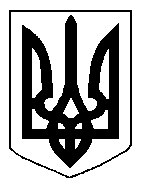 БІЛОЦЕРКІВСЬКА МІСЬКА РАДА	КИЇВСЬКОЇ ОБЛАСТІ	Р І Ш Е Н Н Я

від  30 травня 2019 року                                                                        № 3917-71-VIIПро затвердження технічної документації із землеустрою щодо встановлення (відновлення) меж земельної ділянки в натурі (на місцевості) та передачу земельної ділянки комунальної власності в постійне користування Об’єднанню співвласників багатоквартирного будинку «ДОМОБУДІВНИК-2»Розглянувши звернення постійної комісії з питань земельних відносин та земельного кадастру, планування території, будівництва, архітектури, охорони пам’яток, історичного середовища та благоустрою до міського голови від 09 квітня 2019 року №161/2-17,  протокол постійної комісії з питань  земельних відносин та земельного кадастру, планування території, будівництва, архітектури, охорони пам’яток, історичного середовища та благоустрою від 09 квітня 2019 року №173, заяву Об’єднання співвласників багатоквартирного будинку «ДОМОБУДІВНИК-2» від 26 березня 2019 року №1919, технічну документацію із землеустрою щодо встановлення (відновлення) меж земельної ділянки в натурі (на місцевості), відповідно до ст. ст. 12, 42, 92, 122, 123, 125, 126, ч. 14 ст. 186 Земельного кодексу України, ч.5 ст. 16 Закону України «Про Державний земельний кадастр», ст. 55 Закону України «Про землеустрій», п. 34 ч. 1 ст. 26 Закону України «Про місцеве самоврядування в Україні», Інструкції про встановлення (відновлення) меж земельних ділянок в натурі (на місцевості) та їх закріплення межовими знаками затвердженої Наказом Державного комітету України із земельних ресурсів від 18 травня 2010 року за № 376, міська рада вирішила:   	1.Затвердити технічну документацію із землеустрою щодо встановлення (відновлення) меж земельної ділянки в натурі (на місцевості) Об’єднанню співвласників багатоквартирного будинку «ДОМОБУДІВНИК-2» з цільовим призначенням  02.03 Для будівництва і обслуговування багатоквартирного житлового будинку (вид використання –  для експлуатації та обслуговування багатоквартирного житлового будинку)  за адресою: вулиця Василя Стуса, 5,  площею 0,4108 га, що додається.           2.Передати земельну ділянку комунальної власності в постійне користування Об’єднанню співвласників багатоквартирного будинку «ДОМОБУДІВНИК-2» з цільовим призначенням  02.03 Для будівництва і обслуговування багатоквартирного житлового будинку (вид використання –  для експлуатації та обслуговування багатоквартирного житлового будинку)  за адресою: вулиця Василя Стуса, 5,  площею 0,4108 га, за рахунок земель населеного пункту м. Біла Церква. Кадастровий номер: 3210300000:03:020:0126.           3.Особі, зазначеній в цьому рішенні зареєструвати право постійного користування на земельну ділянку в Державному реєстрі речових прав на нерухоме майно           4.Контроль за виконанням цього рішення покласти на постійну комісію з питань  земельних відносин та земельного кадастру, планування території, будівництва, архітектури, охорони пам’яток, історичного середовища та благоустрою.Міський голова                                                              	               Г. Дикий